25 октября 2021Научно-практическая онлайн-конференция  "Практика энтерального и парентерального питания. Венозный доступ"Программа конференцииДоклады при поддержке фармацевтических компаний без аккредитации в системе НМООргкомитет благодарит за оказанную поддержку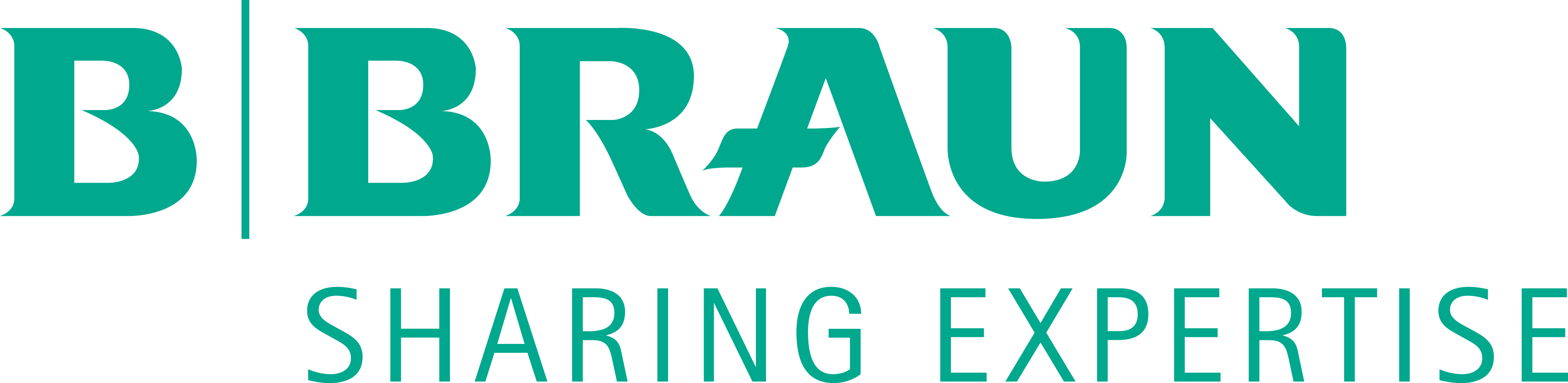 09:30-10:00Регистрация участников09:50-10:00Демонстрация видеоролика Генерального партнера конференцииПри поддержке Генерального партнёра конференции компании ООО «Б.Браун медикал»ООО «Б.Браун медикал»10:00-10:05Приветственное словоЕгоренков Виталий Викторович к.м.н., Заместитель директора по медицинской части (по хирургической помощи) Петербургский онкоцентр. Санкт-Петербург10:05-10:20Венозные порт-системы: как, для чего, где?Шачинов Евгений Геннадьевич врач-хирург, Петербургский онкоцентр. Санкт-Петербург10:20-10:25Обсуждение, ответы на вопросы10:25-10:40Особенности работы с инфузионными портами: правила ухода и ошибкиМолонова Ирина Владимировна старшая медсестра детской реанимации, Петербургский онкоцентр. Санкт-Петербург10:40-10:45Обсуждение, ответы на вопросы10:45-11:00Парентеральное питание онкологического больного: плюсы и минусыЗагрядских Александр Сергеевич заведующий отделением реанимации и интенсивной терапии, Петербургский онкоцентр. Санкт-Петербург11:00-11:05Обсуждение, ответы на вопросы11:05-11:20Энтеральное питание как часть лечения онкологического больногоПри поддержке Генерального партнёра конференции компании ООО «Б.Браун медикал»Лейдерман Илья Наумович, д. м. н., профессор кафедры анестезиологии, реаниматологии «Национального медицинского исследовательского центра имени В.А. Алмазова». Санкт-Петербург11:20-11:25Обсуждение, ответы на вопросы11:25-11:40Фармакологическая безопасность при применении препаратов для парентерального питанияБордачева Марина Сергеевна к.м.н., заведующая отделением клинической фармакологии, Петербургский онкоцентр. Санкт-Петербург11:40-11:45Обсуждение, ответы на вопросы12:00Закрытие конференции